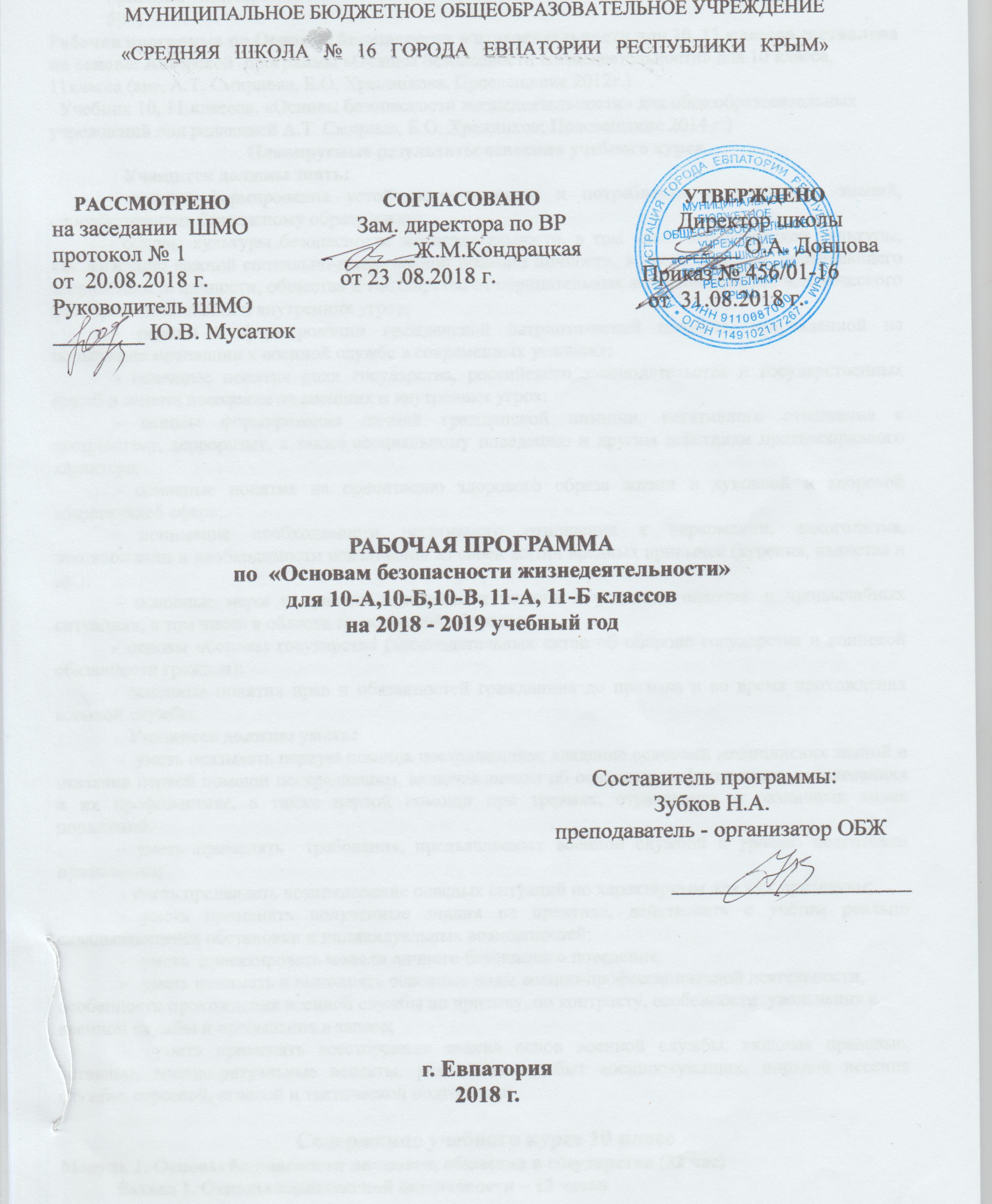 МУНИЦИПАЛЬНОЕ БЮДЖЕТНОЕ ОБЩЕОБРАЗОВАТЕЛЬНОЕ УЧРЕЖДЕНИЕ «СРЕДНЯЯ   ШКОЛА   №   16   ГОРОДА   ЕВПАТОРИИ   РЕСПУБЛИКИ   КРЫМ»РАБОЧАЯ ПРОГРАММА по курсу «Основы безопасности жизнедеятельности»для 10-А,10-Б,10-В, 11-А, 11-Б классов на 2018 - 2019 учебный год                                                                                  Составитель программы:                                                                                 Зубков Н.А.                                                                                  преподаватель - организатор ОБЖ_____________________г. Евпатория 2018 г.Образовательный стандарт:          Федеральный компонент государственных стандартов НО, ОО, СО утвержденный приказом Минобразования РФ от 05.03.2004 г. № 1089. (с изменениями от 07.06.2017 г. № 506)Рабочая программа по Основам безопасности жизнедеятельности для 10, 11 классов составлена на основе: Авторской  программы «Основы безопасности жизнедеятельности» для 10 класса, 11класса (авт. А.Т. Смирнова, Б.О. Хренникова. Просвещение 2012г.)  Учебник 10, 11 классов. «Основы безопасности жизнедеятельности» для общеобразовательных учреждений под редакцией А.Т. Смирнов, Б.О. Хренников; Просвещение 2014 г.)Планируемые результаты освоения учебного курса Учащиеся должны знать:            - основы формирования устойчивого интереса и потребности к получению знаний, способствующих безопасному образу жизни;- основы культуры безопасности жизнедеятельности, в том числе экологической культуры, как жизненно важной социально-нравственной позиции личности, а также средства, повышающего защищённость личности, общества и государства от отрицательных аспектов влияния человеческого фактора и от внешних и внутренних угроз; - основы в формировании гражданской патриотической позиции, направленной на повышение мотивации к военной службе в современных условиях; - основные понятия роли государства, российского законодательства и государственных служб в защите населения от внешних и внутренних угроз;  - основы формирования личной гражданской позиции, негативного отношения к экстремизму, терроризму, а также асоциальному поведению и другим действиям противоправного характера; - основные понятия на ориентацию здорового образа жизни в духовной и здоровой сберегающей сфере; - понимание необходимости негативного отношения к наркомании, алкоголизма, токсикомании и необходимости исключения из своей жизни вредных привычек (курения, пьянства и др.); - основные меры и правила поведения и защиты в условиях опасных и чрезвычайных ситуациях, в том числе в области гражданской обороны;- основы обороны государства (законодательных актов об обороне государства и воинской обязанности граждан);- основные понятия прав и обязанностей гражданина до призыва и во время прохождения военной службы; Учащиеся должны уметь: -  уметь оказывать первую помощь пострадавшим; владение основами медицинских знаний и оказания первой помощи пострадавшим, включая знания об основных инфекционных заболеваниях и их профилактике, а также первой помощи при травмах, отравлениях и различных видах поражений. - уметь применять  требования, предъявляемых военной службой к уровню подготовки призывника;  - уметь предвидеть возникновение опасных ситуаций по характерным для них признакам; - уметь применять полученные знания на практике, действовать с учётом реально складывающейся обстановки и индивидуальных возможностей; -   уметь  проектировать модели личного безопасного поведения; -   уметь понимать и выполнять основные виды военно-профессиональной деятельности, особенности прохождения военной службы по призыву, по контракту, особенности  увольнения с военной службы и пребывания в запасе; -  уметь применять всесторонние знания основ военной службы, включая правовые, уставные, военно-ритуальные аспекты, размещение и быт военнослужащих, порядок несения службы, строевой, огневой и тактической подготовки;Содержание учебного курса 10 классМодуль 1. Основы безопасности личности, общества и государства (22 час)Раздел 1. Основы комплексной безопасности – 11 часовОбеспечение личной безопасности в повседневной жизни – 5 часаАвтономное пребывание человека в природной среде.Практическая подготовка к автономному существованию в природной среде. Обеспечение личной безопасности на дорогах.Пожарная безопасность в жилых помещениях.Пожарная безопасность в общественных помещениях.Личная безопасность в условиях чрезвычайных ситуаций – 4 часаЧрезвычайные ситуации природного  характера и возможные последствия.Рекомендации населению по обеспечению личной безопасности в условиях чрезвычайных ситуаций природного характера. Чрезвычайные ситуации техногенного характера и возможные их последствия.Рекомендации населению по обеспечению личной безопасности в условиях чрезвычайных ситуаций техногенного характера.Современный комплекс проблем безопасности военного характера – 2 часаВоенные угрозы национальной безопасности России и национальная оборона.Характер современных войн и вооружённых конфликтов. Раздел 2. Защита населения Российской Федерации от чрезвычайных ситуаций природного и техногенного характера – 2 часаЗаконы и другие нормативно-правовые акты Российской Федерации по обеспечению безопасности населения в чрезвычайных ситуациях.Единая государственная система предупреждения и ликвидации чрезвычайных ситуаций (РСЧС), её структура и задачи.Раздел 3. Основы противодействия терроризму и экстремизму в Российской Федерации – 9 часовТерроризм и террористическая деятельность, их цели и последствия. Факторы, способствующие вовлечению в террористическую деятельность.    Экстремизм и экстремистская деятельность. Основные принципы и направления террористической и экстремистской деятельности.Положения Конституции Российской Федерации и Федеральных законов «О противо- действии терроризму и экстремизму». Стратегия национальной безопасности Российской Федерации до 2020 года.Значение нравственных позиций и личных качеств в формировании антитеррористического и антиэкстремистского поведения.Уголовная кодекс Российской Федерации об ответственности за террористическую и экстремистскую деятельность. Правила безопасного поведения при угрозе террористического акта. Модуль 2. Основы медицинских знаний и здорового образа жизни – 6 часовРаздел 4. Основы здорового образа жизни – 6 часовСохранение и укрепление здоровья – важная часть подготовки молодёжи к военной службе и трудовой деятельности. Основные инфекционные заболевания, их классификация и профилактика.           Здоровый образ жизни.Биологические ритмы и их влияние на работоспособность человека. Значение двигательной активности и физической культуры для здоровья человека. Вредные привычки, их влияние на здоровье. Профилактика вредных привычек.Модуль 3. Обеспечение военной безопасности государства – 40 часовРаздел 6. Основы обороны государства – 19 часовГражданская оборона – составляющая часть обороноспособности страны.Основные виды оружия и их поражающие факторы.Оповещение и информирование населения о чрезвычайных ситуациях мирного и военного времени. Инженерная защита населения от чрезвычайных ситуаций военного и мирного времени. Средства индивидуальной защиты. Организация проведения аварийно-спасательных работ и других неотложных работ в зоне чрезвычайной ситуации. Организация гражданской обороны в общеобразовательном учреждении.История создания Вооружённых Сил Российской Федерации.Памяти поколений – дни воинской славы России. Состав Вооружённых Сил Российской Федерации и управление Вооружёнными Силами Российской Федерации.Сухопутные войска. Военно-Воздушные Силы. Военно-Морской Флот. Ракетные войска стратегического назначения.Воздушно-десантные войска. Космические войска. Войска и воинские формирования, не входящие в состав Вооружённых Сил Российской Федерации. Патриотизм и верность воинскому долгу – качества защитника Отечества.Дружба и войсковое товарищество – основы боевой готовности. Раздел 7. Основы военной службы. – 21 час. Размещение военнослужащих. Распределение времени и повседневный порядок. Сохранение и укрепление здоровья военнослужащих.Суточный наряд. Общие положения.Обязанности дежурного по роте.Обязанности дневального по роте.Организация караульной службы. Общие положения.Часовой и его неприкосновенность.Обязанности часового.Строи и управление ими.Строевые приёмы и движение без оружия.Выполнение воинского приветствия без оружия на месте и в движении.Выход из строя и возвращение в строй. Подход к начальнику и отход от него.Строи отделения, развёрнутый строй, походный строй.Выполнение воинского приветствия в строю на месте и в движении.Назначение и боевые свойства автомата Калашникова.Порядок неполной разборки и сборки автомата Калашникова. (практические занятия)Современный бой.Обязанности солдата в бою.Содержание учебного курса 11 классМодуль 1. Основы безопасности личности, общества и государства – 9 часовРаздел 1. Основы комплексной безопасности – 4 часаТема 1. Обеспечение личной безопасности в повседневной жизни – 4 часаПожарная безопасность. Права и обязанности граждан в области пожарной безопасности.Правила личной безопасности при пожаре Обеспечение личной безопасности на водоёмах. Обеспечение личной безопасности в различных бытовых ситуациях. Раздел 3. Основы противодействия терроризму и экстремизму в Российской Федерации – 5 часовТема 2. Организационные основы системы противодействия терроризму и экстремизму в Российской Федерации – 5 часовНациональный антитеррористический комитет (НАК), его предназначение, структура и задачи.Контртеррористическая операция и условия её проведения.Правовой режим контртеррористической операции. Роль и место гражданской обороны в противодействии терроризму.Участие Вооружённых Сил Российской Федерации в пресечении международной террористической деятельности за пределами страны.Модуль 2. Основы медицинских знаний и здорового образа жизни – 14 часовРаздел 4. Основы здорового образа жизни – 5 часов Тема 3: Нравственность и здоровье – 5 часовПравила личной гигиены.Нравственность и здоровый образ жизни. Инфекции, передаваемые половым путём (ИППП), пути их передачи, причины, способствующие заражению. Меры профилактики.Понятие о ВИЧ-инфекция и СПИДе. Меры профилактики ВИЧ-инфекции.Семья в современном обществе.  Законодательство и семья.Раздел 5 Основы медицинских знаний и оказание первой помощи – 9 часов.Тема 4. Первая помощь при неотложных состояниях – 9 часов.Первая помощь при остро сердечной недостаточности и инсульте. Первая помощь при остановке сердца.Первая помощь при ранениях.Основные правила оказания первой помощи.Правила остановки артериального кровотечения.Способы иммобилизации и переноски пострадавшего.Первая помощь при травмах опорно-двигательного аппарата.Первая помощь при черепно-мозговой травме, травме груди, травме живота.Первая помощь при травмах в области таза, при повреждении позвоночника, спины.Модуль 3. Обеспечение военной безопасности государства – часовРаздел 6. Основы обороны государства -  5 часов.Тема 5. Вооружённые силы Российской федерации – основа обороны государства – 2 часа.Основные задачи современных Вооружённых Сил России.Международная (миротворческая) деятельность Вооружённых Сил Российской Федерации.Тема 6. Символы военной чести – 3 часа.Боевое знамя воинской части – символ воинской чести, доблести и славы.Ордена – почётные награды за воинские отличия и заслуги в бою и военной службе.Военная форма одежды.Тема 7. Военная обязанность - 1 час.Основные понятия о воинской обязанности. Организация воинского учёта. Первоначальная постановка граждан на воинский учёт.Раздел 7. Основы воинской службы -    часов.Тема 8. Особенности военной службы – 2 часа.Правовые основы военной службы. Статус военнослужащего.Общевоинские уставы.Тема 9. Военнослужащий – вооружённый защитник Отечества – 1 час.Основные виды воинской деятельности.Тема 10. Ритуалы Вооружённых Сил Российской Федерации – 1 час.Порядок вручения Боевого знамени воинской части. Порядок приведения к Военной   присяге. Порядок вручения личному составу вооружения, военной техники и стрелкового оружия. Ритуал подъёма и спуска Государственного флага РФ.Тема 11. Прохождение военной службы по призыву – 1 час.Призыв на военную службу. Порядок прохождения военной службы.Тема 12. Прохождение военной службы по контракту – 1 час.Особенности военной службы по контракту. Альтернативная гражданская служба.Тематическое планирование 10 классТематическое планирование 11 классТематическое планирование 10 класс(учебные пятидневные сборы)Календарно – тематическое планирование10–Б, 10-В классКалендарно – тематическое планирование10–А классКалендарно – тематическое планирование11-А,11-Б классов                                                                    ПаспортКонтрольно-оценочных средствпо основам безопасности жизнедеятельности в 11 классеПаспортКонтрольно-оценочных средствпо основам безопасности жизнедеятельности в 10 классеКритерии оценивания учащихся по курсу «Основы безопасной жизнедеятельности»в 10 – 11 классахПримерные нормы оценок знаний и  умений  учащихся по устному опросу:Оценка «5» ставится, если учащийся:полностью освоил учебный материал;умеет изложить его своими словами;самостоятельно подтверждает ответ конкретными примерами;правильно и обстоятельно отвечает на дополнительные вопросы учителя.Оценка «4» ставится, если учащийся:в основном усвоил учебный материал, допускает незначительные ошибки при его изложении своими словами;подтверждает ответ конкретными примерами;правильно отвечает на дополнительные вопросы учителя.Оценка «3» ставится, если учащийся:не усвоил существенную часть учебного материала;допускает значительные ошибки при его изложении своими словами;затрудняется подтвердить ответ конкретными примерами;слабо отвечает на дополнительные вопросы.Оценка «2» ставится, если учащийся:почти не усвоил учебный материал;не может изложить его своими словами;не может подтвердить ответ конкретными примерами;не отвечает на большую часть дополнительных вопросов учителя. Оценка «1» ставится, если учащийся: не выполнил или отказался.Оценивание теста учащихся производится по следующей системе:Оценка   «5» - получают учащиеся, справившиеся с работой 100 - 90 %;Оценка «4» - ставится в том случае, если верные ответы составляют 80 % от общего количества;Оценка   «3» - соответствует работа, содержащая 50 – 70 % правильных ответов.Оценка   «2» - работа содержащая менее 50% правильных ответов.Оценка   «1» - работа не выполнена или отказался.Проверка и оценка практической работы учащихся:Оценка «5» - работа выполнена в заданное время, самостоятельно, с соблюдением технологической последовательности, качественно и творчески; Оценка «4» - работа выполнена в заданное время, самостоятельно, с соблюдением технологической последовательности, при выполнении отдельных операций допущены небольшие отклонения; общий вид изделия аккуратный; Оценка «3» - работа выполнена в заданное время, самостоятельно, с нарушением технологической последовательности, отдельные операции выполнены с отклонением от образца (если не было на то установки); изделие оформлено небрежно или не закончено в срок; Оценка «2» – ученик самостоятельно не справился с работой, технологическая последовательность нарушена, при выполнении операций допущены большие отклонения, изделие оформлено небрежно и имеет незавершенный вид.Оценка «1» - ученик  не выполнил или отказался . Контрольные нормативыпо курсу Основы безопасности жизнедеятельностиМАТЕРИАЛЬНО – ТЕХНИЧЕСКОЕ  ОБЕСПЕЧЕНИЕКурса «Основы безопасности жизнедеятельности»10 – 11 классахПеречень учебного  оборудования для практических  занятий по курсу            «Основы безопасной жизнедеятельности»УМК  	В  2018-2019 учебном году  рекомендуется использовать следующее программно - методическое сопровождение:Учебные пособия по ОБЖ (интернет ресурс)Основная литератураШкольный учебник для 10-11 класса «Основы безопасности жизнедеятельности» (Смирнов А.Т. Хренников Б.О. под общей редакцией Смирнова А.Т. Москва. Издательство «Просвещение», 2014 г.). Дополнительная литература УМК под редакцией А.Т. Смирнова дополняют методические и справочные издания издательства «Просвещение»: Смирнов А.Т., Хренников Б.О. и др. Основы безопасности жизнедеятельности. Справочник для учащихся. 5-11 кл. Основы безопасности жизнедеятельности. 5-9 классы. Поурочные Смирнов А.Т., Хренников Б.О. разработки. Пособие для учителей и методистов. Дурнев Р.А. Формирование основ культуры безопасности жизнедеятельности учащихся. 5-11 классы: Методическое пособие. - М.: Дрофа, 2008. - 156 с. Евлахов В.М. Методика проведения занятий в общеобразовательных учреждениях: Методическое пособие. - М.: Дрофа, 2009. - 272 с. - (Библиотека учителя). Евлахов В.М. Раздаточные материалы по основам безопасности жизнедеятельности. 5-9 классы. - М.: Дрофа, 2006. - 112 с. «Безопасность дорожного движения» для основной школы (под общей редакцией Смирнова А.Т.), который дополняет учебно-методический комплект «Основы безопасности жизнедеятельности». Латчук В.Н. Основы безопасности жизнедеятельности. Терроризм и безопасность человека. 5-11 классы: Учебно-методическое пособие. - 3-е изд., стер. - М.: Дрофа, 2006. - 76 с. - (библиотека учителя). Латчук В.Н. Правильные ответы на вопросы учебника С.Н. Вангородского, М.И. Кузнецова, В.Н. Латчука и др. «Основы безопасности жизнедеятельности. 8 класс». - М.: Дрофа, 2007. - 170 с. - (Готовые домашние задания).       12.Сайты с информационными материалами: www.scienceport.ru, www.antiterror.ru, www.smi-antiterror.ru, «Безопасность наших школ» (http:/www.schoolsave.ru).       13.СмирновА.Т.«Основы безопасности жизнедеятельности:» 8 класс учебник для общеобразовательных учреждений. А.Т. Смирнов, Б.О. Хренников; под общ. ред. А.Т. Смирнова. – М.: «Просвещение», 2012 г.       14.Стратегия национальной безопасности РФ до .       15.Уголовный кодекс РФ.     Рассмотрено  на заседании  МОпротокол № 1от  20.08.2018 г.Руководитель МО________ Ю.В. МусатюкСогласованоЗам. директора по ВР   ______Ж.М.Кондрацкая  от 23 .08.2018 г.Утверждено  Директор школы   ________ О.А. Донцова     Приказ № 46/01-16      от  31 .08.2018 г.№ раздела и тем№ раздела и темНаименование разделов и темУчебные часыI/1I/11. Обеспечение личной безопасности в повседневной жизни 5I/2I/22. Личная безопасность в условиях чрезвычайных ситуаций4I/3I/33. Современный комплекс проблем безопасности военного характера 2II/4II/44.  Нормативно-правовая база и организационные основы по защите населения от чрезвычайных ситуаций природного и техногенного характера2III/5III/55.  Экстремизм и терроризм — чрезвычайные опасности для общества и государства4III/6III/66 Нормативно-правовая база борьбы с терроризмом и экстремизмом в Российской Федерации2III/7III/77.   Духовно-нравственные основы противодействия терроризму и экстремизму. 1III/8III/88. Уголовная ответственность за участие в террористической и экстремистской деятельности 1III/9III/99. Обеспечение личной безопасности при угрозе террористического акта 1IV/10IV/1010. Основы медицинских знаний и профилактика инфекционных заболеваний 2IV/11IV/1111. Здоровый образ жизни и его составляющие 4VI/12VI/1212. Гражданская оборона — составная часть обороноспособности страны  7V1/13V1/13 13.Вооружённые Силы Российской Федерации-защитники нашего Отечества.3V1/14V1/1414. Вооружённые Силы  Российской Федерации и рода войск 7V1/1515.Боевые традиции Вооружённых Сил России.15.Боевые традиции Вооружённых Сил России.2V11/1616.Размещение и быт военнослужащих16.Размещение и быт военнослужащих3V11/17 17.Суточный наряд, обязанности лиц суточного наряда17.Суточный наряд, обязанности лиц суточного наряда3V11/1818. Организация караульной службы18. Организация караульной службы3V11/1919. Строевая подготовка19. Строевая подготовка7V11/2020. Огневая подготовка20. Огневая подготовка2V11/2121. Тактическая подготовка21. Тактическая подготовка3Итого:68№ раздела и тем№ раздела и темНаименование разделов и темНаименование разделов и темУчебные часы1/11/11. Обеспечение личной безопасности в повседневной жизни1. Обеспечение личной безопасности в повседневной жизни42/22/22. Организационные основы системы противодействия терроризм у и экстремизму в Российской Федерации2. Организационные основы системы противодействия терроризм у и экстремизму в Российской Федерации54/34/33. Нравственность и здоровье3. Нравственность и здоровье55/45/44. Первая помощь при неотложных состояниях4. Первая помощь при неотложных состояниях86/56/55. Вооружённые Силы Российской Федерации — основа обороны государства5. Вооружённые Силы Российской Федерации — основа обороны государства26/66/66. Символы воинской чести6. Символы воинской чести36/76/77. Воинская обязанность7. Воинская обязанность17/87/88. Особенности военной службы8. Особенности военной службы27/97/99. Военнослужащий — вооружённый защитник Отечества9. Военнослужащий — вооружённый защитник Отечества17/107/1010. Ритуалы Вооружённых Сил Российской Федерации10. Ритуалы Вооружённых Сил Российской Федерации17/117/1111. Прохождение военной службы по призыву11. Прохождение военной службы по призыву17/127/1212.Прохождение военной службы по контракту и Альтернативная гражданская служба.12.Прохождение военной службы по контракту и Альтернативная гражданская служба.1Итого:3434Номер темыНазвание темыОсновное содержание1Военнослужащие и взаимоотношения между ними (3 ч) 1.1. Права, обязанности и ответственность военнослужащих 1.2. Взаимоотношения между военнослужащими 1.3. Обязанности солдата (матроса) 2Внутренний порядок (6 ч) 2.1. Размещение военнослужащих 2.2. Распределение времени и внутренний порядок в повседневной деятельности военнослужащих 2.3. Суточный наряд. Обязанности дневального по роте 2.4. Организация караульной службы. Часовой, обязанности часового 2.5. Охрана здоровья военнослужащих 2.6. Основные мероприятия, проводимые в частях и подразделениях, по обеспечению безопасности военной службы 3Строевая подготовка (6 ч) 3.1. Строи и управление ими 3.2. Строевые приёмы и движение без оружия 3.3. Выполнение воинского приветствия без оружия на месте и в движении 3.4. Выход из строя и возвращение в строй. Подход к начальнику и отход от него 3.5. Строи отделения. Развёрнутый строй, походный строй 3.6. Выполнение воинского приветствия в строю на месте и в движении 4Огневая подготовка (6 ч) 4.1. Устройство стрелкового оружия, основные правила, приёмы и способы стрельбы из него 4.2. Устройство ручных боевых гранат, требования безопасности при обращении с оружием и боеприпасами 4.3-4.5. Подготовка стрелкового оружия к стрельбе и выполнению стрельбы по неподвижным целям днём 4.6. Требования к выполнению метания ручных имитационных гранат 5Тактическая подготовка (6 ч) 5.1. Современный общевойсковой бой. Обязанности солдата в бою 5.2. Основные приёмы и способы действий солдата в общевойсковом бою, сигналы управления, оповещения и взаимодействия 5.3. Способы передвижения солдата в бою 5.4. Приёмы и правила стрельбы в бою 5.5. Последовательность инженерного оборудования одиночного окопа 5.6. Способы ориентирования на местности 6Физическая подготовка (5 ч) 6.1. Гимнастика и атлетическая подготовка 6.2. Преодоление препятствий 6.3. Ускоренное передвижение, лёгкая атлетика 6.4. Комплексное учебно-тренировочное занятие 6.5. Комплексное учебно-тренировочное занятие 7Военно-медицинская подготовка (2 ч) 7.1. Правила оказания первой помощи при ранениях 7.2. Правила оказания первой помощи при ожогах, острых отравлениях, отморожении 8Радиационная, химическая и биологическая защита войск (1 ч) 8.1. Табельные средства индивидуальной защиты военнослужащих от оружия массового поражения Всего часов: Всего часов: 35       № п/п      № п/п      № п/пДата проведенияДата проведенияНаименование раздела, темы урокаОсновное содержание уроковпланпланфактпланфактНаименование раздела, темы урокаОсновное содержание уроков    1.    1.04.09.Автономное пребывание человека в природной среде Характеристика видов автономного пребывания человека в природной среде    2.    2.07.09.Практическая подготовка к автономному существованию в природной среде.    3.    3.11.09.Обеспечение личной безопасности на дорогахОсновные положения ПДД в отношении пешехода, пассажира, водителя велосипеда как транспортного средства    4.    4.14.09Пожарная безопасность в жилых помещениях.Основные положения пожарной безопасности в жилых помещениях5.5.18.09.Пожарная безопасность в общественных помещениях.Основные положения пожарной безопасности в общественных помещениях6.6.21.09.Чрезвычайные ситуации природного характера (ЧСПХ) и их возможные последствия Характеристика ЧСПХ, причины их возникновения, возможные последствия7.7.25.09.Рекомендации населению по обеспечению личной безопасности в условиях ЧСПХВыработать основные рекомендации населению по обеспечению личной безопасности в условиях ЧСПХ8.8.28.09.Чрезвычайные ситуации техногенного характера (ЧСТХ)  и возможные их последствияПонятие «ЧСТХ». Характеристика ЧСТХ, причины их возникновения, возможные последствия9.9.02.10.Рекомендации населению по обеспечению личной безопасности в условиях ЧСТХ Выработать основные рекомендации населению по обеспечению личной безопасности в условиях 10.10.05.10.Военные угрозы национальной безопасности РФ и национальная оборона Характеристика основных угроз национальной безопасности РФ и национальная оборона (в соответствии с Военной Доктриной РФ)  11.  11.09.10.Характер современных войн и вооружённых конфликтовХарактеристика современных войн и вооружённых конфликтов12.12.12.10.Законы и другие нормативно правовые акты РФ по обеспечению безопасности населения в ЧСОсновные положения и статьи Нормативно-правовая база РФ в области обеспечения безопасности населения в ЧС13.13.Единая государственная система предупреждения и ликвидации ЧС, её структура и задачиСуть и направление работы РСЧС, её структура и задачи14.14.Терроризм и террористическая деятельность, их цели и последствияПонятия «терроризм и террористическая деятельность», их цели и последствия для личности и государства15.15.Факторы, способствующие вовлечению в террористическую деятельность. Профилактика их влияния Факторы, способствующие вовлечению в террористическую деятельность. Виды и приёмы профилактики их влияния16.16.16.10.Экстремизм и экстремистская деятельностьПонятия «экстремизм и экстремистская деятельность» (ЭД). Последствия ЭД для личности и государства.17.17.19.10.Основные принципы и направления противодействия террористической и экстремистской деятельностиОсновные принципы и направления противодействия террористической и экстремистской деятельности в РФ18.18.23.10.Положения Конституции РФ и Федеральных законов о противодействии терроризму и экстремизму. Основные положения Конституции РФ, «Концепции противодействия терроризму в РФ», Федеральных законов «О противодействии терроризму» и «О противодействии экстремистской деятельности»19.19.26.10.Стратегия национальной безопасности Российской Федерации до 2020 года.Основные направления и стратегия в вопросах безопасности РФ20.20.06.11.Значение нравственных позиций и личных качеств при формировании антитерротистического и анти- экстремистского поведенияВоспитание, нравственность и личные качества человека при формировании антитерротистического поведения21.21.09.11Влияние уровня культуры безопасности жизнедеятельности (БЖ) личности на формирование антитеррористического поведения и антиэкстремистского мышленияХарактеристика культуры человека в области БЖ как условие формирования антитеррористического поведения и антиэкстремистского мышления22.22.13.11.Уголовная ответственность   за террористическую и  экстремистскую деятельностьОсновные положения УК РФ за террористическую и  экстремистской  деятельность           23.23.16.11.24.24.20.11.Правила безопасного поведения при угрозе террористического и экстремистского  актаПеречень основных правил безопасного поведения при угрозе террористического акта25.25.23.11.Правила оказания медицинской помощи пострадавшим от терактаМетодика оказания первой медицинской помощи пострадавшим от теракта.26.26.27.11.Сохранение и укрепление здоровья - важная часть подготовки юношей к военной службе и трудовой деятельности.Сохранение и укрепление здоровья, физическое развитие -это важная и неотъемлемая часть подготовки каждого гражданина к выполнению своего воинского долга и трудовой деятельности27.27.30.11.Основные инфекционные заболевания, их классификация и профилактикаКлассификация инфекционных заболеваний и источники заражения ими,их классификация и профилактика28.28.04.12.Здоровый образ жизниПропаганда здорового образа жизни (ЗОЖ). ЗОЖ и его составляющие29.29.07.12.Биологические ритмы и их влияние на работоспособность человекаПонятие «биологические ритмы» и их влияние на работоспособ -ность человека30.30.11.12.Значение двигательной активности и физической культуры для здоровья человекаФизическая культура в развитии духовных и физических качеств как подготовка человека к активной, плодотворной жизнедеятельности31.31.14.12.Вредные привычки, их влияние на здоровье. Профилактика вредных привычекПонятие «вредные привычки», их распространение в обществе и среди подростков. Влияние вредных привычек на здоровье подростка и взрослого человека32.32.18.12.Гражданская оборона - составная часть обороноспособности страныГражданская оборона как составляющяя обороны страны.33.33.21.12.Основные виды оружия и их поражающие факторыХарактеристика основных видов оружия и их поражающих факторов34.34.26.12.Оповещение и информирование населения о чрезвычайных ситуациях мирного и военного времениТребования к оповещению и порядок оповещения35.35.Инженерная защита населения от чрезвычайных ситуаций военного и мирного времени.Требования к инженерным сооружениям36.36.Средства индивидуальной защитыКакие бывают средства  индивидуальной защиты и требования к ним37.37.Организация проведения аварийно-спасательных работ и других неотложных работ в зоне чрезвычайной ситуации. Требования к организация проведения аварийно-спасательных работ и других неотложных работ в зоне чрезвычайной ситуации. 38.38.Организация гражданской обороны в общеобразовательном учреждении.Порядок оповещения и действия учащихся при ЧС в школе.39.39.История создания Вооруженных Сил Российской ФедерацииКаким требованиям должна соответствовать армия при её формировании37.37.Памяти поколений – дни воинской славы.Героическая история России38.38.Состав Вооружённых Сил РФ. Руководство и управление Вооружёнными Силами РФ.Состав ВС РФ39.39.Сухопутные войскаТребования и состав Сухопутных войск40.40.Военно-Воздушные СилыТребования и состав ВВС41.41.Военно-Морской флотТребования и состав ВМФ42.42.Ракетные войска стратегического назначения.Требования и состав РВСН43.43.Воздушно –десантные войскаТребования, состав ВДВ44.44.Космические войскаТребования и состав КВ45.45.Войска и воинские формирования, не входящие в состав Вооружённых Сил Российской ФедерацииТребования и состав к воинским формированиям46.46.Патриотизм и верность воинскому долгу – качества Защитника ОтечестваСвященный долг Защитника Отечества47.47.Дружба и войсковое товарищество – основа боевой готовности частей и подразделе - нийКрепкая воинская дружба, успех в выполнении всех поставленных задач 48.48.Размещение военнослужащихТребования Устава Внутренней службы49.49.Распределение времени и повседневный порядокТребования Устава Внутренней службы50.50.Сохранение и укрепление здоровья военнослужащихТребования Устава Внутренней службы51.51.Суточный наряд. Общие положенияТребования Устава Внутренней службы52.52.Обязанности дежурного по ротеТребования Устава Внутренней службы53.53.Обязанности дневального по ротеТребования Устава Внутренней службы54.54.Организация караульной службы. Общие положения.Требования Устава Г и КС55.55.Часовой и его неприкосновенность.Требования Устава Г и КС56.56.Обязанности часового.Требования Устава Г и КС57.57.Строи и управление ими.Требования Строевого Устава58.58.Строевые приёмы и движения без оружия. Требования Строевого Устава59.59.Выполнение воинского приветствия без оружия на месте и в движении.Требования Строевого Устава60.60.Выход из строя и возвращение в строй. Подход к начальнику и отход от него.Требования Строевого Устава61.61.Строи отделения, развёрнутый строй, походный строй. Требования Строевого Устава62.Строи отделения, развёрнутый строй, походный строй. Требования Строевого Устава63.  Выполнение воинского приветствия в строю на месте и в движении.Требования Строевого Устава64.Назначение и боевые свойства автомата Калашникова.Положения пособия по стрелковому делу65.Порядок неполной разборки и сборки автомата Калашникова.Положения пособия по стрелковому делу66.Современный бой.Требования Боевого Устава67.Обязанности солдата в боюТребования Боевого Устава68.Обязанности солдата в боюТребования Боевого УставаИтого: 68 часов      № п/п      № п/п      № п/пДата проведенияДата проведенияНаименование раздела, темы урокаОсновное содержание уроковпланпланфактпланфактНаименование раздела, темы урокаОсновное содержание уроков    1.    1.05.09.Автономное пребывание человека в природной среде Характеристика видов автономного пребывания человека в природной среде2.2.07.09.Обеспечение личной безопасности на дорогахОсновные положения ПДД в отношении пешехода, пассажира, водителя велосипеда как транспортного средства3.3.12.09.Чрезвычайные ситуации природного характера (ЧСПХ) и их возможные последствия Характеристика ЧСПХ, причины их возникновения, возможные последствия4.4.14.09.Рекомендации населению по обеспечению личной безопасности в условиях ЧСПХВыработать основные рекомендации населению по обеспечению личной безопасности в условиях ЧСПХ5.5.19.09.Чрезвычайные ситуации техногенного характера (ЧСТХ)  и возможные их последствияПонятие «ЧСТХ». Характеристика ЧСТХ, причины их возникновения, возможные последствия6.6.21.09.Рекомендации населению по обеспечению личной безопасности в условиях ЧСТХ Выработать основные рекомендации населению по обеспечению личной безопасности в условиях 7.7.26.09.Военные угрозы национальной безопасности РФ и национальная оборона Характеристика основных угроз национальной безопасности РФ и национальная оборона (в соответствии с Военной Доктриной РФ)8.8.28.09.Характер современных войн и вооружённых конфликтовХарактеристика современных войн и вооружённых конфликтов9.9.03.10.Законы и другие нормативно правовые акты РФ по обеспечению безопасности населения в ЧСОсновные положения и статьи Нормативно-правовая база РФ в области обеспечения безопасности населения в ЧС10.10.05.10.Единая государственная система предупреждения и ликвидации ЧС, её структура и задачиСуть и направление работы РСЧС, её структура и задачи11.11.10.10.Терроризм и террористическая деятельность, их цели и последствияПонятия «терроризм и террористическая деятельность», их цели и последствия для личности и государства12.12.12.10.Факторы, способствующие вовлечению в террористическую деятельность. Профилактика их влияния Факторы, способствующие вовлечению в террористическую деятельность. Виды и приёмы профилактики их влияния13.13.17.10.Экстремизм и экстремистская деятельностьПонятия «экстремизм и экстремистская деятельность» (ЭД). Последствия ЭД для личности и государства.14.14.19.10.Основные принципы и направления противодействия террористической и экстремистской деятельностиОсновные принципы и направления противодействия террористической и экстремистской деятельности в РФ15.15.24.10.Положения Конституции РФ и Федеральных законов о противодействии терроризму и экстремизму. Основные положения Конституции РФ, «Концепции противодействия терроризму в РФ», Федеральных законов «О противодействии терроризму» и «О противодействии экстремистской деятельности»16.16.26.10.Стратегия национальной безопасности Российской Федерации до 2020 года.Основные направления и стратегия в вопросах безопасности РФ17.17.07.11.Значение нравственных позиций и личных качеств при формировании антитерротистического поведенияВоспитание, нравственность и личные качества человека при формировании антитерротистического поведения18.18.09.11Влияние уровня культуры безопасности жизнедеятельности (БЖ) личности на формирование антитеррористического поведения и антиэкстремистского мышленияХарактеристика культуры человека в области БЖ как условие формирования антитеррористического поведения и антиэкстремистского мышления19.19.14.11.Уголовная ответственность   за террористическую деятельностьОсновные положения УК РФ за террористическую деятельность           20.20.16.11.Уголовная ответственность за осуществление экстремистской деятельностиОсновные положения УК РФ об уголовной ответственности за осуществление экстремистской деятельности21.21.21.11.Правила безопасного поведения при угрозе террористического актаПеречень основных правил безопасного поведения при угрозе террористического акта22.22.23.11.Правила оказания медицинской помощи пострадавшим от терактаМетодика оказания первой медицинской помощи пострадавшим от теракта.23.23.28.11.Сохранение и укрепление здоровья - важная часть подготовки юношей к военной службе и трудовой деятельности.Сохранение и укрепление здоровья, физическое развитие -это важная и неотъемлемая часть подготовки каждого гражданина к выполнению своего воинского долга и трудовой деятельности24.24.30.11.Основные инфекционные заболевания, их классификация и профилактикаКлассификация инфекционных заболеваний и источники заражения ими,их классификация и профилактика25.25.05.12.Здоровый образ жизниПропаганда здорового образа жизни (ЗОЖ). ЗОЖ и его составляющие26.26.07.12.Биологические ритмы и их влияние на работоспособность человекаПонятие «биологические ритмы» и их влияние на работоспособ -ность человека27.27.12.12.Значение двигательной активности и физической культуры для здоровья человекаФизическая культура в развитии духовных и физических качеств как подготовка человека к активной, плодотворной жизнедеятельности28.28.14.12.Вредные привычки, их влияние на здоровье. Профилактика вредных привычекПонятие «вредные привычки», их распространение в обществе и среди подростков. Влияние вредных привычек на здоровье подростка и взрослого человека29.29.19.12.Гражданская оборона - составная часть обороноспособности страныГражданская оборона как составляющяя обороны страны.30.30.21.12.Основные виды оружия и их поражающие факторыХарактеристика основных видов оружия и их поражающих факторов31.31.26.12.Оповещение и информирование населения о чрезвычайных ситуациях мирного и военного времениТребования к оповещению и порядок оповещения32.32.Инженерная защита населения от чрезвычайных ситуаций военного и мирного времени.Требования к инженерным сооружениям33.33.Средства индивидуальной защитыКакие бывают средства  индивидуальной защиты и требования к ним34.34.Организация проведения аварийно-спасательных работ и других неотложных работ в зоне чрезвычайной ситуации. Требования к организация проведения аварийно-спасательных работ и других неотложных работ в зоне чрезвычайной ситуации. 35.35.Организация гражданской обороны в общеобразовательном учреждении.Порядок оповещения и действия учащихся при ЧС в школе.36.36.История создания Вооруженных Сил Российской ФедерацииКаким требованиям должна соответствовать армия при её формировании37.37.Памяти поколений – дни воинской славы.Героическая история России38.38.Состав Вооружённых Сил РФ. Руководство и управление Вооружёнными Силами РФ.Состав ВС РФ39.39.Сухопутные войскаТребования и состав Сухопутных войск40.40.Военно-Воздушные СилыТребования и состав ВВС41.41.Военно-Морской флотТребования и состав ВМФ42.42.Ракетные войска стратегического назначения.Требования и состав РВСН43.43.Воздушно –десантные войскаТребования, состав ВДВ44.44.Космические войскаТребования и состав КВ45.45.Войска и воинские формирования, не входящие в состав Вооружённых Сил Российской ФедерацииТребования и состав к воинским формированиям46.46.Патриотизм и верность воинскому долгу – качества Защитника ОтечестваСвященный долг Защитника Отечества47.47.Дружба и войсковое товарищество – основа боевой готовности частей и подразделе - нийКрепкая воинская дружба, успех в выполнении всех поставленных задач 48.48.Размещение военнослужащихТребования Устава Внутренней службы49.49.Распределение времени и повседневный порядокТребования Устава Внутренней службы50.50.Сохранение и укрепление здоровья военнослужащихТребования Устава Внутренней службы51.51.Суточный наряд. Общие положенияТребования Устава Внутренней службы52.52.Обязанности дежурного по ротеТребования Устава Внутренней службы53.53.Обязанности дневального по ротеТребования Устава Внутренней службы54.54.Организация караульной службы. Общие положения.Требования Устава Г и КС55.55.Часовой и его неприкосновенность.Требования Устава Г и КС56.56.Обязанности часового.Требования Устава Г и КС57.57.Строи и управление ими.Требования Строевого Устава58.58.Строевые приёмы и движения без оружия. Требования Строевого Устава59.59.Выполнение воинского приветствия без оружия на месте и в движении.Требования Строевого Устава60.60.Выход из строя и возвращение в строй. Подход к начальнику и отход от него.Требования Строевого Устава61.61.Строи отделения, развёрнутый строй, походный строй. Требования Строевого Устава62.Строи отделения, развёрнутый строй, походный строй. Требования Строевого Устава63.  Выполнение воинского приветствия в строю на месте и в движении.Требования Строевого Устава64.Назначение и боевые свойства автомата Калашникова.Положения пособия по стрелковому делу65.Порядок неполной разборки и сборки автомата Калашникова.Положения пособия по стрелковому делу66.Современный бой.Требования Боевого Устава67.Обязанности солдата в боюТребования Боевого Устава68.Обязанности солдата в боюТребования Боевого УставаИтого: 68 часов      № п/п      № п/п      № п/п      № п/пДата проведенияДата проведенияНаименование раздела, темы урокаОсновное содержание уроковпланпланпланфактпланфактНаименование раздела, темы урокаОсновное содержание уроков1.1.1.06.09.Пожарная безопасность. Права и обязанности граждан в области пожарной безопасностиОпределение пожарной безопасности как перечня обязательных мероприятий по безусловной защите человека от воздействия и последствий пожара. 2.2.2.13.09.Правила личной безопасности при пожареПеречень правил личной безопасности при пожаре в различных условиях3.3.3.20.099.Обеспечение личной безопасности на водоёмахПеречень правил личной безопасности на водоёмах4.4.4.27.09.Обеспечение личной безопасности в различных бытовых ситуацияхПеречень правил личной безопасности в различных бытовых ситуациях5.5.5.04.10.Национальный антитеррористический комитет (НАК), его предназначение, структура и задачи  НАК как орган, обеспечивающий координацию деятельности федеральных органов исполнительной власти, органов исполнительной власти субъектов РФ и органов местного самоуправления 6.6.6.11.10.Контртеррористическая операция и условия её проведенияПонятие «Контртеррористическая операция», её цели и задачи, условия проведения, привлекаемые силы и средства.7.7.7.18.10.Правовой режим контртеррористической операцииОсновные положения Федерального  закона "О противодействии терроризму" от 06.03.2006 N 35-ФЗ 8.8.8.25.10.Роль и место гражданской обороны в противодействии терроризмуГражданская оборона как система мероприятий по подготовке к защите  населения, материальных и культурных ценностей на территории Российской Федерации .9.9.9.08.11.Участие ВС РФ в пресечении международной террористической деятельности за пределами страныПрава, обязанности, правила участия  ВС РФ в пресечении международной террористической деятельности за пределами страны10.10.10.15.11.Правила личной гигиены Правила личной гигиены в повседневной жизни человека11.11.11.22.11.Нравственность и здоровый образ жизниНравственность как внутренние, духовные качества, которыми руководствуется человек и её взаимосвязь с ЗОЖ12.12.12.29.11.Инфекции, передаваемые половым путём. Меры их профилактикиПоловые взаимоотношения между людьми. Инфекции, передаваемые половым путём. Меры их профилактики13.13.13.06.12.Понятие о ВИЧ-инфекции и СПИДе. Меры профилактики В И Ч-инфекцииВИЧ – смертельная опасность нашего века. Понятие о ВИЧ-инфекции и СПИДе. Меры профилактики В И Ч-инфекции14.14.13.12.Семья в современном обществе. Законодательство и семьяИстория семьи как ячейки социального общества. Основные положения семейного законодательства.15.15.20.12.Первая помощь при острой сердечной недостаточности и инсульте. Первая помощь при остановке сердца Понятия и симптомы заболеваний «сердечная недостаточность и инсульт», остановка сердца.16.27.12.Первая помощь при раненияхРазличные ранения человека. Порядок и правила оказание первой помощи при ранениях17.Основные правила оказания первой помощиПеречень основных правил оказания первой помощи человеку в различных ситуациях18.Правила остановки артериального кровотеченияПеречень основных правил остановки артериального кровотечения в различных ситуациях и различных повреждениях и ранениях19.Способы иммобилизации и переноски пострадавшегоОсновные способы иммобилизации и переноски пострадавшего20.Первая помощь при травмах опорно-двигательного аппаратаПонятия и симптомы при травмах опорно-двигательного аппарата. Первая помощь при травмах опорно-двигательного аппарата21.Первая помощь при травмах опорно-двигательного аппаратаПонятия и симптомы при травмах опорно-двигательного аппарата. Первая помощь при травмах опорно-двигательного аппарата22.Первая помощь при черепно-мозговой травме, травме груди, травме животаПонятия и симптомы при черепно-мозговой травме, травме груди, травме живота. 23.Первая помощь при травмах в области таза, при повреждении позвоночника, спины Понятия и симптомы при травмах в области таза, при повреждении позвоночника,спины . 24.Основные задачи современных Вооружённых Сил России Основные задачи современных Вооружённых Сил (ВС) России в соответствии с Военной Доктриной РФ и Федеральным законом «Об обороне»25.Международная (миротворческая) деятельностьФедеральные Законы РФ о регламентации международной (миротворческой) деятельности. Примеры миротворческой деятельности ВС РФ26.26.26.Боевое знамя воинской части - символ воинской чести, достоинства и славы. Ордена – почётные награды за воинские отличия и заслуги в бою и военной службе. Значение и традиции ВС РФ связанные с боевыми знаменами воинских частей как символ воинской чести, достоинства и славы. Награды воинской доблести.27.27.27.Военная форма одеждыОсновные положения Приказа МО РФ от 22 июня 2015 №30028.28.28.Основные понятия о воинской обязанности. Организация воинского учёта. Первоначальная постановка граждан на воинский учёт.Основные понятия о воинской обязанности. Порядок и правила постановки граждан на воинский учёт. (Положение №719 от 27.11.06 г.)29.29.29.Правовые основы военной службы. Статус Военнослужащего.Военная служба как особый вид федеральной государственной службы, которая заключается в повседневном выполнении гражданами воинских обязанностей. Правовые основы военной службы30.30.30.Общевоинские уставы. Общевоинские уставы как нормативно-правовые акты, которые регламентируют жизнь и быт военнослужащих, их взаимоотношения между собой и повседневную деятельность.31.31.31.Основные виды воинской деятельности Основные виды воинской деятельности в современных ВС РФ32.32.32.Ритуалы Вооруженных Сил Российской ФедерацииПорядок вручения Боевого знамени воинской части. Порядок приведения к Военной присяге. Порядок вручения личному составу вооружения, военной техники и стрелкового оружия. Ритуал подъёма и спуска Государственного флага Российской Федерации.33.33.33.Прохождение военной службы по призыву.Требования Федеральных законодательных актов и о порядке прохождения военной службы гражданами Российской Федерации по призыву.34.34.34.Прохождение военной службы по контракту.Требования Федеральных законодательных актов и о порядке прохождения военной службы гражданами Российской Федерации по контракту. Альтернативная  гражданская службаИтого : - 34 часа№п/пКонтролируемые разделы (темы) дисциплиныНаименование оценочного средства1.Обеспечение личной безопасности в повседневной жизниТест.2.Организационные основы системы противодействия терроризму и экстремизму в Российской Федерации.Тест.4.Первая помощь при неотложных состояниях.Тест. Практическая работа5.Вооружённые Силы Российской  Федерации. Основа обороны Российской Федерации.Тест.12.Прохождение воинской службы по контракту и Альтернативная гражданская служба.Тест..№п/пКонтролируемые разделы (темы) дисциплиныНаименование оценочного средства2.Личная безопасность в условиях чрезвычайных ситуаций.Тест, отработка нормативов по ЗОМП. 3.Обеспечение личной безопасности на дорогах.Тест.10.Основы медицинских знаний и профилактика инфекционных заболеваний.Тест.12.Гражданская оборона.Отработка нормативов по ЗОМП.13Основные направления противодействия террористической и экстремистской деятельности.Тест.19.Строевая подготовка.Практическое занятие.20.Огневая подготовка.Отработка нормативов.21.Тактическая подготовкаОтработка нормативов№п/пНаименование нормативаУсловия выполнения  нормативаЕдиница измерения«5»«4»«3»    1Выносливость. Бег 3000 мПроводится на любой местности. Форма одежды спортивная.Мин. Сек.12.4513.1014.00    2Сила. Подтягивание.Выполняется из виса на прямых руках хватом сверху. При подтягивании подбородок должен быть выше перекладины.Кол. раз    11    9      6    3 Быстрота. Бег 100 мФорма спортивная. Старт низкий.Сек. 14.5 15.6   16.2    4Челночный бег 10х10Выполняется в спорт.зале.              Форма спортивная.Сек.    28    29    31    5Метание гранаты  Ф-1 700гр.   Выполняется с места или с разбега в коридор шир. 10 мМетры    40    35    32    6Неполная разборка автомата КалашниковаАвтомат на столе. По команде приступает к разборке.Сек.    13    14    17    7Сборка автомата КалашниковаСборка производится в обратной последовательности. По командеСек.    23    25    30    81-ое упражнение по стрельбе из пневм. винтовкиЦель –спортивн. с кругами миш. «П». Расстояние до цели 10м, 5м. Кол-во пул 6(3+3)шт. Время не огран. Положение сидя с руки.Очки    22    16    12    9Надевание противогаза      ГП-5Противогаз находится в походном положении. Надевается по команде «Газы». Каждая ошибка минус один баллСек.     8    9    10    10Надевание противогаза на поражённого.Обучаемый в противогазе нахо- дится около поражённого со стороны головы. По команде одевает противогаз на поражённого.Сек.    15    16     17    11Надевание распиратора     Р-2Распираторы находятся в по-ходном положении. По команде «Распиратор надеть» выпо -лняется норматив.Сек.    8    9    10   12Надевание ОЗК «Плащ в рукова» и противогаз.Средства защиты в походном положении. По команде «Плащ в рукава, чулки, перчатки надеть» «Газы».    Выполняются в  последовательности команд.Мин.Сек.  3.30  4.00  4.30   13Надевается ОЗК в виде накидки и противогаза. По команде  «Химическая тревога» Надевают противогаз, плащ в виде накидки.Сек.   40    45    55                             Наименование объектов и средств материально-технического оснащенияНеобходимое количествоНеобходимое количество                             Наименование объектов и средств материально-технического оснащенияОсновная  школаПримечание1.Библиотечный фонд (книгопечатная продукция)1.Библиотечный фонд (книгопечатная продукция)1.Библиотечный фонд (книгопечатная продукция)1.1.Федеральный государственный стандарт основного общего  образования1.2.Примерные программы основного общего образования. Основы безопасности жизнедеятельности.ДСтандарт по Курсу Основы безопасности жизнедеятельности, примерные программы, авторские рабочие программы входят в состав обязательного программно-методического обеспечения кабинета по Основам безопасности жизнедеятельности.(стрелкового тира)1.3.Основы безопасности жизнедеятельности. Рабочие программы.  Предметная линия учебников Смирнова А.Т., Хренникова Б.О.  5-11 классы ДУчебные программы, учебная  литература.1.4.Научно-популярная  и художественная литература по военно-патриотическому воспитанию.ДВ составе библиотечного фонда школы                                                   2. Экранно - звуковые пособия                                                   2. Экранно - звуковые пособия                                                   2. Экранно - звуковые пособия2.1.Видеозаписи, видеоролики к основным разделам и темам предмета «Основы безопасной жизнедеятельности»2.2.Аудиозаписи ДДВ личном пользовании учителя ОБЖ .  Для проведения обучения правил обращения с оружием, действиям при ЧС, шанцевым инструментом, приборами разведки и ведения наблюдения, разучиванию  гимнастических комплексов,  проведения военно-патриотических  праздников и соревнований.                                                3. Технические средства обучения                                                3. Технические средства обучения                                                3. Технические средства обучения3.1.Компьютер.                                  3.2. Телевизор3.3 DVD плеер                      Д   Д - демонстрационный  экземпляр ( 1 экз.)                                             Д - демонстрационный  экземпляр ( 1 экз.)                                             Д - демонстрационный  экземпляр ( 1 экз.)                                                                                         4. Кабинет №2 ( ОБЖ), стрелковый тир                                               4. Кабинет №2 ( ОБЖ), стрелковый тир                                               4. Кабинет №2 ( ОБЖ), стрелковый тир4.1. .Кабинет №2 ОБЖ4.2. Стрелковый тир4.3. Средства доврачебной помощи                                     4.4.ИнвентарнаяДДДДРабочие столы, шкафы, стулья, книжные полки, компьютер, телевизор, DVD плеер, стенды по предмету обучения.                               Стенды, мишени, информационная доска.Аптечка медицинская.            Шкафы, стеллажи  для хранения инвентаря.                                          5. Пришкольный стадион (площадки)                                          5. Пришкольный стадион (площадки)                                          5. Пришкольный стадион (площадки)5.1.Сектор для прыжков 5.2. Легкоатлетические беговые дорожки  5.3.Гимнастичекие  площадки из металлоконструкций5.4 Сектор для метания гранатДДД               ДРаздел программы ОборудованиеОборудованиеРаздел программы Примерный перечень необходимого оборудованияНеобходимый минимум для проведения занятийДля занятий по гражданской обороне                            Стенды, плакаты, противогазы, ОЗК, приборы химической разведки.По программе обучения. ОЗК- 10 комп. , противогаз ГП-5 - 20 шт., ВПХР-1, ДП-5В- 1 шт., ДП-22-1, макет противогаза ГП-5 1шт, макет противогаза ИП-46 1 шт. Для занятий по огневой подготовкеСтенды, плакаты, учебные автоматы Калашникова, учебные патроны, пневматические винтовки и пульки к ним.По программе обучения. АКМ (учебный)-2шт, пневматическая винтовка ТОЗ-8 3шт, учебные мага- зины с патронами 2шт, мишени «П». Для занятий по тактической подготовкеСтенды, плакаты, учебные пособия, макеты  учебных автоматов, макеты ручных гранат, малые сапёрные лопаты.По программе обучения. Макеты автоматов 16 шт, Макеты ручных гранат3 штмакеты противотанковых мин  ТД-62М 1шт., ТД-62Д 1 шт.Для  занятий по медицинской подготовкеСтенды, плакаты, аптечка медицинская, перевязочный материал, медоборудование.По программе обучения, аптечка 2шт., перевязочный материал бинт- 6 шт., прибор для измерения давления 1 шт., АИ-2 2шт.Для занятий по противопожарной подготовкеСтенды, плакаты, огнетушитель.По программе обучения. Огнетушитель ОУ-2 1шт.КлассПрограммаУчебникПримечание10,11     классПрограмма общеобразовательных  учреждений. «Основы безопасности жизнедеятельности». Основная школа.5-11кл.        (авт.А.Т.Смирнов ,Б.О.Хренников М., Просвещение. 2012 г.)   Основы безопасности жизнедеятельности.  10, 11 классыПредметная  линия учебников                        А.Т. Смирнова,Б.О Хренникова5-11 кл. (Просвещение  М. 2014г.)  10,11     классРабочие программы «Основы безопасности жизнедеятельности».  10, 11классы.( авт. А.Т.Смирнова, Б.О.Хренникова.         (М.,Просвещение..2012г.)Пособие  для учителей общеобразовательных учреждений.2012г. Название сайтаЭлектронный адресСовет безопасности РФhttp://www.scrf.gov.ruМЧС Россииhttp://www.emercom.gov.ruМинистерство здравоохранения РФhttp://www.minzdrav-rf.ruМинистерство обороны РФhttp://www.mil.ruМинистерство образования и науки РФhttp://mon.gov.ru/Федеральный российский общеобразовательный порталhttp://www.school.edu.ruФедеральный портал «Российское образование»http://www.edu.ruЭнциклопедия безопасностиhttp://www.opasno.netЛичная безопасностьhttp://personal-safety.redut-7.ruПортал Всероссийской олимпиады школьниковhttp://rusolymp.ru/Образовательные ресурсы Интернета – Безопасность жизнедеятельностиhttp://www.alleng.ru/edu/saf.htmБезопасность и выживание в экстремальных ситуацияхhttp:// www.hardtime.ru